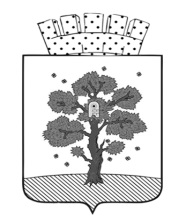 Администрация Осинского городского округаПермского края Управление финансовПРИКАЗот 24.05.2022                                                                                                      № 119О внесении изменений в Указания о порядке применения целевых статей расходов бюджета Осинского городского округа, утвержденные приказом начальника управления финансов от 13.10.2021г. №241 В соответствии со статьей 21  Бюджетного кодекса Российской Федерации, статьей 3 Положения о бюджетном процессе в Осинском городском округе, утвержденного решением Думы Осинского городского округа от 28 августа 2020 г. № 198ПРИКАЗЫВАЮ:Внести в Указания о порядке применения целевых статей расходов бюджета Осинского городского округа, утвержденные приказом начальника управления финансов от 13.10.2021г. №241, следующие изменения:Пункт 2.9 дополнить следующими целевыми статьями:Пункт 2.11 дополнить следующими целевыми статьями:Пункт 2.19 дополнить следующей целевой статьей:Специалистам отдела сводного бюджетного планирования управления финансов администрации Осинского городского округа довести приказ до курируемых отраслевых органов администрации Осинского городского округа.          3.	Контроль за исполнением приказа возложить на заместителя начальника, заведующего отделом сводного бюджетного планирования Рыжову И.В.                    Начальник управления                                                                    Л.П. Кузнецова  09001SУ200Реализация мероприятий по предотвращению распространения и уничтожению борщевика Сосновского в муниципальных образованиях Пермского края09001SЭ240Снижение негативного воздействия на почвы, восстановление нарушенных земель, ликвидация несанкционированных свалок в границах муниципального образования1120100030Предупреждение банкротства и восстановление платежеспособности МУП "Водоканал-Оса"112F552430Строительство и реконструкция (модернизация) объектов питьевого водоснабжения11301SЖ520Улучшение качества систем теплоснабжения на территориях муниципальных образований Пермского края2100000010Компенсация многодетным семьям взамен предоставления земельного участка